31. 8. 2023Koncepční připomínky SVSE k NKEP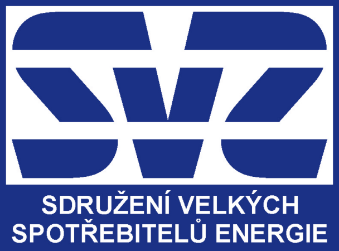 Vzhledem k rozsáhlému obsahu Vnitrostátního plánu České republiky v oblasti energetiky a klimatu nejsou připomínky zahrnuty přímo do textu NKEP.1. Prognóza bilance nabídky (výroby) a poptávky (spotřeby) po elektřině a plynua) Doplnění prognózy růstu kapacit OZE o potřeby investic do záložních plynových zdrojů pro výrobu elektřiny a tepla v míře doplňující chybějící kalendářní fond provozu FVE pro tržní dodávky elektřiny. NKEP předpokládá útlum uhelných zdrojů kompenzovat rozvojem OZE, zejména FVE  a obnovou a posílením kapacity JE. Vzhledem k nízkému využití kalendářního fondu pracovní doby FVE a nereálnosti budoucího dovozu elektrické energie, je nezbytné do Plánu zahrnout paralelní rozvoj zdrojů, především na plynná paliva, kde zemní plyn (ZP) může být časem částečně nahrazen vodíkem či jinými druhy bezemisních paliv. Jedná se zejména o podporu kogeneračních jednotek v energetice, teplárenství a procesním průmyslu v rozsahu minimálně čtyřnásobku kapacity OZE. b) Spotřeba a dodávky plynu V Plánu je uvažováno s útlumem spotřeby ZP, resp. jeho částečnou náhradou vodíkem, produkovaným nadkapacitou FVE ve slunečné dny. Prognóza předpokládá náhradu tepelných procesů v průmyslu elektrifikací jako důsledek růstu nákladů na ZP v souvislosti se stoupající cenou povolenek EUA. Jako příklad je udáván pokles spotřeby plynu v roce 2022 při prudkém nárůstu jeho ceny. Tento pokles však nebyl způsoben úspornými opatřeními (většina byla realizována již dříve), nýbrž odstávkami výroby v energeticky náročných provozech s negativními dopady na ekonomiku firem a příznivými klimatickými podmínkami.Dle našeho názoru jsou předpoklady poklesu spotřeby plynu v NKEP nereálné z těchto důvodů:Potřeba doplnění kalendářní kapacity OZE – viz bod 1a)Reálně menší rozsah náhrady spalovacích tepelných procesů elektrifikací. Studie vychází z omezených znalostí náhrady zemního plynu elektrickou energií pouze v některých technologiích hutního průmyslu. Pro tepelné procesy v technologiích ostatních oborů často neexistuje funkční alternativa.c) Úsporná opatření a snížení spotřeby energií Plán předpokládá absolutní snížení spotřeby energií v průmyslu, aniž by bylo specifikováno, jak tohoto snížení dosáhnout. Průmyslové podniky, zejména energeticky náročné výroby sice investují velké prostředky do snižování energetické náročnosti své produkce, musí však zároveň zvyšovat kapacitu výroby, aby udržely či zvýšily obchodní podíl na trzích svých výrobků. Celková spotřeba u prosperujících podniků spíše mírně roste, zejména při nutnosti instalace dalšího zařízení a technologií na ochranu životního prostředí (např. odprášení, CCS technologie).Pokud NKEP předpokládá útlum některých odvětví těžkého průmyslu vlivem ztráty konkurenceschopnosti, měla by tato skutečnost být popsána ve zvláštní kapitole včetně všech dopadů na návazné obory, ekonomiku a sociální aspekty.2. Pravděpodobné dopady změny struktury výroby elektřiny do regulovaných částí cen.Rozvoj OZE a s tím svázané investice do záložních pohotových zdrojů, jejichž drahý provoz bude muset být dotován nějakou formou kapacitních plateb, bude výrazně zvyšovat náklady na provoz energetických sítí. V současné době přenáší investoři do OZE svá rizika podnikání na spotřebitele zatížené jak poplatkem na POZE, tak zejména rostoucím poplatkem za systémové služby. Regulované poplatky dopadají nejvíce na velké průmyslové odběratele, kteří platí systémové služby i z vlastní výroby (jako provozovatelé LDS) a na rozdíl od spotřebitelů na NN platí rezervovaný příkon sítě pro veškerou vlastní spotřebu. Podíl regulované složky cen elektřiny a plynu a jejich zdanění bude při podobných cenách komodit v Evropě jednou z hlavních příčin rozdílu cen energií mezi zeměmi EU. Je nezbytné, aby Plán obsahoval kapitolu, která se bude uvedenou problematikou zabývat včetně návrhu spravedlivé alokace nákladů sítí v tarifním systému.Za SVSE: Ing. Karel Šimeček, CEO  